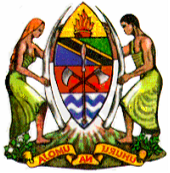 Tanzania: fertilizer rate adjustment for ISFM practices and soil test informationTanzania: fertilizer rate adjustment for ISFM practices and soil test informationTanzania: fertilizer rate adjustment for ISFM practices and soil test information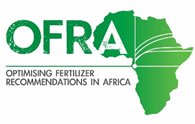 ISFM practiceISFM practiceUreaDAP or TSPKClNPK 17-17-17Fertilizer reduction, % or kg/acFertilizer reduction, % or kg/acFertilizer reduction, % or kg/acFertilizer reduction, % or kg/acPrevious crop was a green manure crop (azolla in lowland rice and tithonia for maize)Previous crop was a green manure crop (azolla in lowland rice and tithonia for maize)100%70%70%70%Farmyard manure per 1 t of dry material (low quality)Farmyard manure per 1 t of dry material (low quality)5 kg3 kg2 kg10 kg Residual value of farmyard manure applied for the previous crop, per 1 t Residual value of farmyard manure applied for the previous crop, per 1 t2 kg1 kg1 kg3 kgPoultry manure, per 1 t dry materialPoultry manure, per 1 t dry material9 kg4 kg5 kg16 kg Residue value of poultry manure, per 1 t dry material Residue value of poultry manure, per 1 t dry material2 kg2 kg1 kg3 kgCompost, per 1 tCompost, per 1 t8 kg3 kg3 kg15 kgMaize-bean intercroppingMaize-bean intercroppingIncrease DAP/TSP by 7 kg/ac, but no change in N & K compared with sole maize ratesIncrease DAP/TSP by 7 kg/ac, but no change in N & K compared with sole maize ratesIncrease DAP/TSP by 7 kg/ac, but no change in N & K compared with sole maize ratesIncrease DAP/TSP by 7 kg/ac, but no change in N & K compared with sole maize ratesMaize-pigeonpea intercropping Maize-pigeonpea intercropping Increase DAP/TSP by 11 kg/ac, reduce urea by 9 kg/ac, & no change in K compared with maize ratesIncrease DAP/TSP by 11 kg/ac, reduce urea by 9 kg/ac, & no change in K compared with maize ratesIncrease DAP/TSP by 11 kg/ac, reduce urea by 9 kg/ac, & no change in K compared with maize ratesIncrease DAP/TSP by 11 kg/ac, reduce urea by 9 kg/ac, & no change in K compared with maize ratesMaize- lablab rotationMaize- lablab rotation0% reduction but more yield expected0% reduction but more yield expected0% reduction but more yield expected0% reduction but more yield expectedRice-bean rotationRice-bean rotation0% reduction but more yield expected0% reduction but more yield expected0% reduction but more yield expected0% reduction but more yield expectedMaize or upland rice-cowpea/pigeonpea/green gram rotationMaize or upland rice-cowpea/pigeonpea/green gram rotationReduce urea by 20 kg/ha, and more yield expectedReduce urea by 20 kg/ha, and more yield expectedReduce urea by 20 kg/ha, and more yield expectedReduce urea by 20 kg/ha, and more yield expectedIf Bray-Kurtz I P > 20 ppm, or Olsen P > 10 ppm  If Bray-Kurtz I P > 20 ppm, or Olsen P > 10 ppm  Apply no PApply no PApply no PApply no PIf soil test K < 100 ppmIf soil test K < 100 ppmBand apply 20 kg/ac KCl Band apply 20 kg/ac KCl Band apply 20 kg/ac KCl Band apply 20 kg/ac KCl 